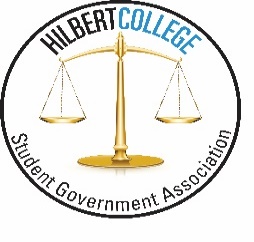 Student Government AssociationSGA Senate MeetingSeptember 22nd, 2016 at 3:15pm“The less you speak, the more you are listened too.” – Abigail Van Buren Call to Order by President Rebecca CrawfordRoll Call by Secretary Claudia HowardReview and Approve AgendaMoved by Nautica; Seconded by Hallie; ALL IN FAVOR; Motion passes.Nautica moves to have Oath of Office after Review and Approve the Minutes; Seconded by Hallie; ALL IN FAVOR; Motion passesReview and Approve the Minutes Moved by Paula; Seconded by Rebecca G.; ALL IN FAVOR; Motion passes*Oath of Office*Questions and Comments from AudienceExecutive Board ReportsPresident – Rebecca CrawfordCreated and sent out the agendaAnswered emailsAttended the SGA Retreat Met with TommyVice President – Nautica McCoyElectionsMet with Jim SturmMet with Matt DieglmanHelped with club informationMet with Tommy Attended the SGA RetreatSecretary- Claudia HowardSat at Election tablePrinted and put up Toilet TalkCreated the meeting minutes but awaiting approval Met with Ahyana King about some program ideasAttended the SGA RetreatTreasurer – Holly NidellMet with TommyUpdated the budgetSaw the Hawk Creek Exhibit Emailed clubs that did not attend the All Clubs MeetingParticipated in the SGA ElectionsVP for Programming – Danyel NocitoMet with Ahyana KingWent to the Hawk Creek Exhibit Had milkshakes in the QuadAttended SGA RetreatAdvisors –Thomas Vane & Alex BarilecAdvisors –Thomas Vane Attended SGA Retreat Met with Jim Met with the E-boardCommittee ReportsSocial WelfareWorked on student inputSent out emailsRules and RegulationsPaula and Taylor took down old flyers around campusCommunicationsHallie and Rebecca G. updated social media Hallie and Alex put up the names of the current SGA members Budgets and Appropriations Updated budgetsWent through last year’s club budgets Took care of loose papers EventsNothing to reportOld BusinessCharter/Re-charters NONEFundraiser Requests NONEFunding Requests NONEStudent Input-Looking into stackable washers/dryers for St. Joe’s-Maybe getting a Pasta Bar in the Dining Hall-There are not any comment cards or a pen in the Dining Hall-Safety button in Trinity-Wasps in St. Joe’s-Trinity Hall Game room will be opening up this weekendAllocationsTaylor moves to have six student concern boxes; Seconded by Paula ALL IN FAVOR; Motion passesHallie moves to allocate $300 from the Equipment line to purchase student concern boxes; Seconded by Paula; ALL IN FAVOR; Motion passesTaylor moves to allocate $120 from the Supplies line to purchase a printer and ink; Seconded by Nick; ALL IN FAVOR; Motion passesPaula moves to allocate $50 from the Activities line to purchase food for Transfer Night; Seconded by Taylor; ALL IN FAVOR; Motion passesStudent Diversity-Show movies that introduce different cultures through cinema-School events need to help students tackle and deal with diversity outside of just having the event-Monthly events possibly every 2nd and 4th of the month to address diversity issues-Possibly have Timbits -Have a discussion group where you can text in your answer to keep one’s answers anonymous -Top 10% initiative where Hilbert would grant automatic admission to the top 10% of the student body at different high schoolsCommittees*Senate chose committees*Midnight ManiaNautica moves to host Midnight Mania on September 29, 2016; Seconded by Claudia ALL IN FAVOR; Motion passesStudent Activity feePaula moves ; Seconded by Nick; ALL IN FAVOR; Motion passesTaylor moves to amend the main motion and refer to the Social Welfare committee and report by October 13, 2016; Seconded by Nautica; ALL IN FAVOR; Motion passesNew BusinessOath of Office *MOVED*Saint Francis Week FlyersHallie moves to let Jeff Papia have Saint Francis Week flyers up instead of Toilet Talk; Seconded by Nick; All in favor; Motion passesStudent Representatives on Hiring Committees Hallie moves to ask if Student Representatives can be on hiring committees; Seconded by Nick; All in favor; Motion passesBi-weekly ReportsTaylor-Card reader on all vending machines do not work in Paceszny -Increase separate parking for residents and commutersTristan-Recycle bins both bottle and paper for St. Joe’s-Quiet hours in the residence halls need to be enforced-More variety on the menuPaula -The call system to Sr. Katherine in all apartment rooms were ringing and maintenance reports were filedRebecca G.-Students want to know if they can perform as a musical guest during mass-Students wanted an update with the Tupperware-Visitor pass update Hallie-Flag Football IntramuralsNick-Enjoyed the eventsElizabeth-More dances on campus like Winter ball or Blue Black and White -There were fruit flies’ in the juice dispensersAnnouncements9/23/16 Day of Service 9:00am-1:00pm9/22/16 San Damiano 5:00pm-8:00pm9/24/16 Fall Fest 12:00am-5:00pm9/24/16 Murder Mystery Dinner 5:30pm-7:30pm9/24/16 Paint Night 7:30pm9/26/16 Consent Ribbon Pledge 12:30am-2:30pm Bogel Front Foyer9/26/16 Hilbert in Heels 6:30pm Trinity Hall 1st Floor9/26/16 Candlelight Prayer Service 7:00pm Pond9/27/16 The Hookup (Passport event) 1:45pm Swan Auditorium 9/27/16 Family Feud: Shatter the Myth 7:00pm Upper Level Campus Center9/28/16 Cultural Competency Training (Passport) 3:15pm Bogel Hall 160 9/29/16 STI Testing 12:00pm-4:00pm Swan Auditorium 9/29/16 Act Now Training 7:00pm Bogel Hall 1459/30/16 Date Night 7:00pm Upper Level Campus Center 10/6/16 New Senator Training after the meeting Questions and Comments from the AudienceAdjournment of Senate MeetingHallie moves to adjourn the Senate meeting at 4:39pm; Elizabeth seconds; All in Favor; Motion PassesMeeting is adjourned at 4:39pmSecretary							            Date of ApprovalStudent Government Association